Foxbridge Primary SchoolPart of Scholars Academy TrustCompany number: 8515149Welsted Road, Castle Donington, Derby DE74 2SNPhone: 01332 415978Headteacher: Mrs Pam Bridgwood                Email: office@foxbridgeprimaryschool.co.uk   Website: foxbridgeprimaryschool.co.uk                                                                      Nurture, empower, succeed.                                                                                                                                                  March 2023Dear Applicant,Thank you for your interest in the advertised post of Classroom Teacher working at Foxbridge Primary School, which is part of Scholars Academy Trust. The position will initially be in our Reception class.Foxbridge is a new school; we welcomed our first children in August 2022. We initially opened to Reception aged children and will grow year on year. We are a one form entry school and, when full, will have 210 children on roll.Foxbridge is an inclusive and nurturing school where everyone is valued and supported to achieve success both now and in the future. Our experience rich curriculum ensures that children are taught the skills to enable them to contribute to, and thrive within, a modern British society. This is a very exciting time to join our school and you will play a crucial role in developing our Early Years provision to ensure excellent outcomes for our children. We a small, friendly team who are looking for somebody who shares our belief that only the best will do for our children.Due to our current staffing structure, this post is not suitable for a newly qualified teacher. For further information about our school please go to the school website.Visits to our school are welcomed and encouraged. Please contact Cheryl Thornley via office@foxbridgeprimaryschool.co.uk to arrange a mutually convenient time.The closing date for applications is Monday 17th April at 5pm.  As there may be limited time between shortlisting and interviewing, please can you ensure that your referees are able to quickly turn around references. The interviews will take place on Tuesday 25th April or Wednesday 26th April.The successful candidate will be subject to satisfactory references, an Enhanced DBS, evidence of the right to work in the UK and a Disqualification by Association check.  Only applications submitted on the school’s application form will be considered.The appointment will be confirmed with a contract of employment outlining full terms and conditions of employment, upon successful receipt of satisfactory references, and an enhanced DBS clearance. Scholars Academy Trust is committed to safeguarding and promoting the welfare of children and young people and expects all staff and volunteers to share this commitment.  Completed application forms can be returned via the relevant advertising portal or emailed directly to pbridgwood@foxbridgeprimaryschool.co.uk.Please note if you have not heard from us by 24 April, your application has been unsuccessful on this occasion and we wish you all the best for the future.I look forward to receiving your completed application form.Yours Sincerely,Pam BridgwoodHeadteacher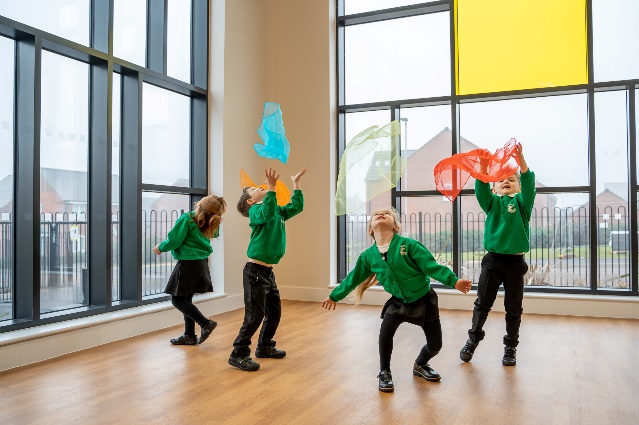 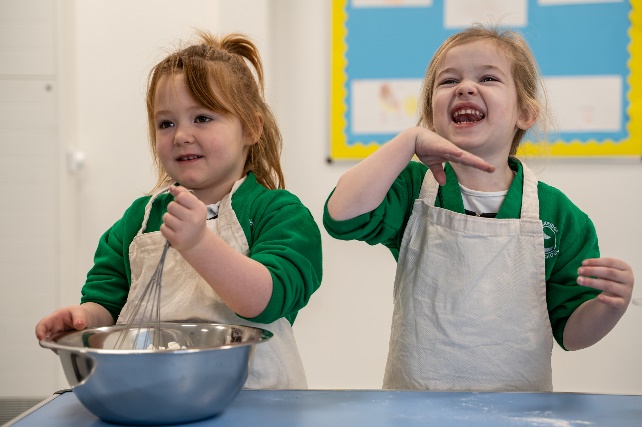 